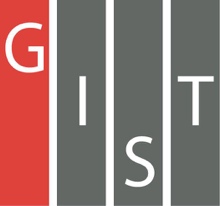 Gwangju Institute of Science and TechnologyOfficial Press Release (https://www.gist.ac.kr/)	Section of	Mi-Yeon Kim	Nayeong Lee	Public Affairs	Section Chief	Senior Administrator		(+82) 62-715-2020	(+82) 62-715-2024	Contact Person	Jin-sook Choi, Administrator	for this Article	Section of Public Affairs		(+82) 62-715-2026	Release Date	2019.05.29GIST Social Contribution Team sponsors activities with local company Ajuker Chicken□	GIST (President Kiseon Kim) has been continuously sponsoring Chicken Day * during the last week of every month for regional children's center in Gwangju since 2017 in partnership with Ajuker Chicken through the GIST Learning Zone as part of its social contribution program.* Chicken Day provides chicken to each regional children's center on the same time when GIST student volunteer's visit to help create a warm and friendly atmosphere with the children at the learning center.∘	The GIST Learning Zone is a social contribution project run by the GIST Social Contribution Team (Dean Sung-Gyoo Park, a professor in School of Life Sciences) and is an educational volunteer program where GIST undergraduate and graduate students  visit local children's centers once a week to help support children and adolescents. □	Ajuker Chicken is a local company based in Gwangju and Jeonnam province. It established a chicken brand in 1996 under the management philosophy of contributing to society by creating the highest quality products and services based on honesty and trust. It is a successful start-up company that has expanded with about 80 franchise stores.∘	Every franchise is thoroughly supervised to ensure that Ajuker's core policy of using fresh oil every day is maintained, and daily inspections are carried out to ensure that a clean sanitary condition is always maintained.□	Ajuker Chichen CEO Seon-sik Kim said, "Through the GIST Learning Program, we can contribute to the local community by donating chicken, which we can do on a large scale. We will fulfill our social responsibility by providing clean and safe food."□	Kyung-sun Yoon, president of Gwangju Amusement Center, said, "Thank you very much for your many years of continued patronage with delicious snacks. I would like to thank the franchise owners for their efforts to deliver crispy and warm fried chicken."□	Office of International and Public Affairs Dean Sung-Gyoo Park said, "GIST is very pleased to be able to practice the true meaning of service with the local community in partnership with Ajuker Chicken. The GIST Social Development Team is focused on growing with underprivileged children and young people in the community."□	The GIST Social Contribution Team is actively engaged in  various projects to support the local community, including: GIST  Science  School, science book donations, the Hope Water Purifier, Global Science Camp (international), Science Camp (domestic), GIST Science Outreach Program, ICT Volunteer program, and a program for children from remote Korean islands.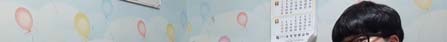 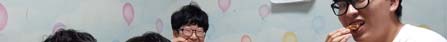 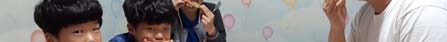 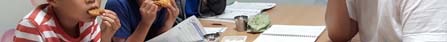 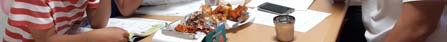 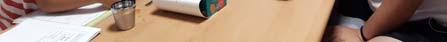 ▲ [Photo 1] Children at the local children's center in Han Ah-reumwith GIST Learning Zone volunteer Lee Dong-hyuk (right)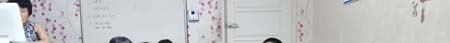 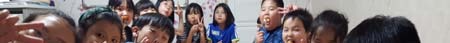 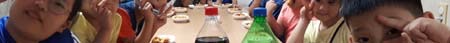 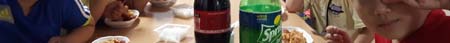 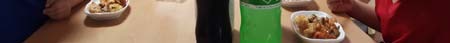 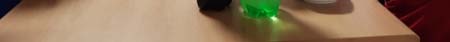 ▲ [Photo 2] Children of Han Ah-reum Regional Children's Center